UCHWAŁA NR 28/18ZARZĄDU POWIATU JAROCIŃSKIEGO z dnia 20 grudnia 2018 r.zmieniająca uchwalę w sprawie uchwalenia budżetu Powiatu Jarocińskiego na 2018 r.Na podstawie art. 32 ust. 2 pkt 4 ustawy z dnia 5 czerwca 1998 r. o samorządzie powiatowym ( Dz. U. z 2018 r. poz. 995 ze zm. ) art. 212 ust. 1 pkt 1- 2, art. 216 ust. 2, art. 235- 237, art. 257 pkt 1, 3 ustawy z dnia 27 sierpnia 2009 r. o finansach publicznych(Dz. U. z 2017 r. poz. 2077 ze zm.) uchwala się, co następuje: 1. W Uchwale nr LII/339/17 Rady Powiatu Jarocińskiego z dnia 15 grudnia 2017 r. w sprawie uchwalenia budżetu Powiatu Jarocińskiego na 2018 r., zmienionej uchwałami: - nr 539/18 Zarządu Powiatu Jarocińskiego z dnia 05 stycznia 2018 r.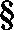 nr LIV/357/18 Rady Powiatu Jarocińskiego z dnia 18 stycznia 2018 r.nr LV/368/18 Rady Powiatu Jarocińskiego z dnia 09 lutego 2018 r.nr LV1/372/18 Rady Powiatu Jarocińskiego z dnia 02 marca 2018 r.nr LV11/383/18 Rady Powiatu Jarocińskiego z dnia 28 marca 2018 r.nr 563/18 Zarządu Powiatu Jarocińskiego z dnia 04 kwietnia 2018 r.nr LV111/387/18 Rady Powiatu Jarocińskiego z dnia 25 kwietnia 2018 r. - nr LIX/392/18 Rady Powiatu Jarocińskiego z dnia 25 maja 2018 r.nr 584/18 Zarządu Powiatu Jarocińskiego z dnia 07 czerwca 2018 r.nr LX/401/18 Rady Powiatu Jarocińskiego z dnia 21 czerwca 2018 r.nr 599/18 Zarządu Powiatu Jarocińskiego z dnia 28 czerwca 2018 r. - nr LXI/406/18 Rady Powiatu Jarocińskiego z dnia 16 lipca 2018 r.nr LXII/407/18 Rady Powiatu Jarocińskiego z dnia 08 sierpnia 2018 r.nr 612/18 Zarządu Powiatu Jarocińskiego z dnia 20 sierpnia 2018 r. 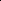 nr LXIII/411/18 Rady Powiatu Jarocińskiego z dnia 30 sierpnia 2018 r.nr 622/18 Zarządu Powiatu Jarocińskiego z dnia 07 września 2018 r.nr 628/18 Zarządu Powiatu Jarocińskiego z dnia 17 września 2018 r.nr LXIV/419/18 Rady Powiatu Jarocińskiego z dnia 27 września 2018 r.nr 633/18 Zarządu Powiatu Jarocińskiego z dnia 09 października 2018 r.nr LXV/425/18 Rady Powiatu Jarocińskiego z dnia 18 października 2018 r. - nr 638/18 Zarządu Powiatu Jarocińskiego z dnia 19 października 2018 r.nr 641/18 Zarządu Powiatu Jarocińskiego z dnia 26 października 2018 r. - nr 647/18 Zarządu Powiatu Jarocińskiego z dnia 07 listopada 2018 r.nr 649/18 Zarządu Powiatu Jarocińskiego z dnia 13 listopada 2018 r. - nr 11/26/18 Rady Powiatu Jarocińskiego z dnia 30 listopada 2018 r. - nr 13/18 Zarządu Powiatu Jarocińskiego z dnia 03 grudnia 2018 r. - nr 18/18 Zarządu Powiatu Jarocińskiego z dnia 12 grudnia 2018 r. - nr 111/32/18 Rady Powiatu Jarocińskiego z dnia 20 grudnia 2018 r.wprowadza się następujące zmiany:2 otrzymuje następujące brzmienie:2. 1. Uchwala się wydatki budżetu Powiatu w wysokości 97.088.023,38 zł w tym: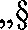 - wydatki bieżące w kwocie 69.842.870,40 zł - wydatki majątkowe w kwocie 27.245.152,98 zł zgodnie z załącznikiem nr 2 do niniejszej uchwały.2. Wydatki, o których mowa w ust. 1 obejmują w szczególności:  wydatki związane z realizacją zadań bieżących z zakresu administracji rządowej oraz innych zadań zleconych ustawami realizowanych przez powiat w kwocie 7.293.827,05 zł zgodnie z załącznikiem nr 2 do niniejszej uchwały  wydatki związane z realizacją zadań bieżących realizowanych przez powiat na podstawie porozumień z organami administracji rządowej w kwocie	82.000 zł zgodnie z załącznikiem nr 2 do niniejszej uchwały  wydatki związane z realizacją bieżących zadań własnych powiatu w ramach otrzymanej dotacji celowej z budżetu państwa w kwocie	2.928.823 zł zgodnie z załącznikiem nr 2 do niniejszej uchwały  wydatki ze środków otrzymanych z dotacji celowych na pomoc finansową udzielanych miedzy jednostkami samorządu terytorialnego na dofinansowanie inwestycji i zakupów inwestycyjnych w kwocie	1.478.567,04 zł zgodnie z załącznikiem nr 2 do niniej szej uchwały  wydatki ze środków otrzymanych z budżetu państwa na realizację inwestycji i zakupów inwestycyjnych własnych powiatu w kwocie	5.423.146 zł zgodnie z załącznikiem nr 2 do niniejszej uchwały  wydatki na programy finansowane z udziałem środków, o których mowa w art. 5 ust. 1 pkt 2 i 3, w części związanej z realizacją zadańj.s.t. w kwocie 5.923.729,37 zł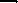 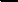 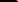 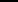 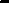 - wydatki ze środków na inwestycje na drogach publicznych powiatowych i wojewódzkich oraz na drogach powiatowych, wojewódzkich i krajowych w granicach miast na prawach powiatu	1.897.500 zł zgodnie z załącznikiem nr 2 do niniejszej uchwały  wydatki związane z realizacją zadań z zakresu ochrony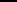 wydatki na programy finansowane z udziałem środków, o których mowa w art. 5 ust. 1 pkt 2 i 3, w części związanej z realizacją zadań j.s.t.	5.593.714,63 złWypłaty z tytułu poręczeń i gwarancji udzielonych przez jednostkę samorządu terytorialnego, przypadające do spłaty w danym roku budżetowym 249.764,39 złobsługę długuj.s.t.	328.654,73 zł4. Wydatki majątkowe w kwocie 27.245.152,98 zł obejmują wydatki na:inwestycje i zakupy inwestycyjne 25.593.152,98 zł;wniesienie wkładów do spółek prawa handlowego 1.652.000,00 zł.”,w wymienionym w Š2 załączniku nr 2 — plan wydatków na 2018 rok- wprowadza się zmiany określone załącznikiem do niniejszej uchwały. 2. Uchwała wchodzi w życie z dniem podjęcia.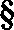 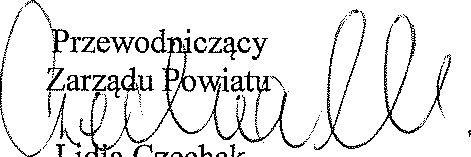 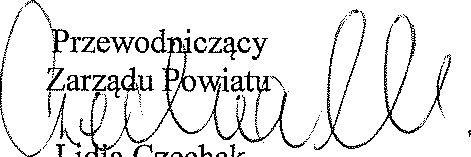 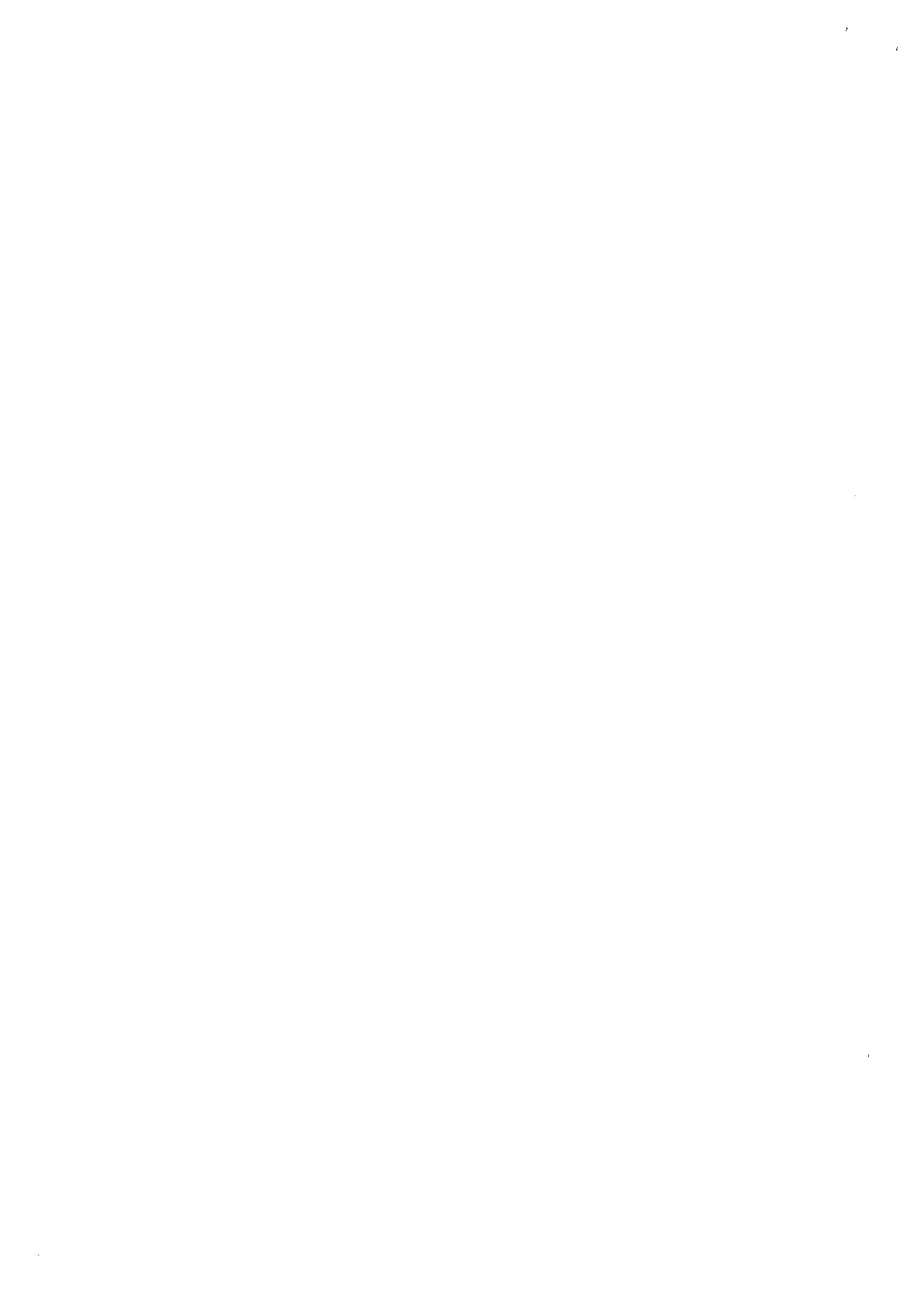 Uzasadnienie do Uchwały nr 28/18Zarządu Powiatu Jarocińskiego z dnia 20 grudnia 2018 r.zmieniającej uchwalę w sprawie uchwalenia budżetu Powiatu Jarocińskiego na 2018 rokI. Zwieksza sie plan wydatków	o kwote	395.922,00 złDział 700 — Gospodarka mieszkaniowado planu ZSP 1 w kwocie 106.800 zł z przeznaczeniem na pokrycie braków w planie wynagrodzeń i pochodnych pracowników jednostki.Przeniesienie planu wydatków z rozdziału 80195 "010 do planu ZSP2 w kwocie 27.800 zł z przeznaczeniem na pokrycie braków w planie wynagrodzeń i pochodnych pracowników jednostki.Przeniesienie planu wydatków z rozdziału 80195 Š4300 do planu ZSP2 w kwocie 26.000 zł z przeznaczeniem na zwiększenia w 4260 i 4300.II. Zmnieisza sie plan wydatków	o kwote	395.922,00 zł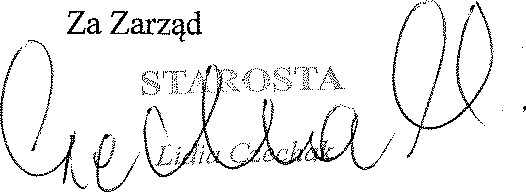 środowiska w kwocie zgodnie z załącznikiem nr 7 do niniejszej uchwały3. Wydatki bieżące w kwocie 69.842.870,40 zł obejmują: 1) wydatki jednostek budżetowych, w tym na:167.248 zła) wynagrodzenia i składki od nich naliczane44.328.619,06 złb) wydatki związane z realizacją ich statutowych zadań14.729.134,30 zł2) dotacje na zadania bieżące2.496.094,29 zł3) świadczenia na rzecz osób fizycznych2.116.889,00 złRozdział	70005	Gospodarka	gruntamio kwotę144,00 złi nieruchomościamiPrzeniesienia w planie wydatków z przeznaczeniem na pokrycie kosztów związanych z utrzymaniem nieruchomości stanowiących własność Skarbu Państwa.o kwotę144,00 złDział 750 — Administracja publicznao kwotę1.500,00 złRozdział 75020 — Urzędy wojewódzkiePrzeniesienia w planie wydatków w związku z większym niż planowano kosztami delegacji pracowników Urzędu.Dział 754	Bezpieczeństwo publiczne i ochronao kwotę1.500,00 złprzeciwpożarowaRozdział 75411 — Komendy powiatowe Państwowejo kwotę448,00 złStraży PożarnejPrzeniesienia w planie wydatków celem dostosowania planu do bieżących potrzeb wydatkowych jednostki.o kwotę448,00 złDział 801 —0świata i wychowanieo kwotę367.610,00 złRozdział 80102 — Szkoty podstawowe specjalne Przeniesienie planu wydatków z rozdziału 80195 S4010 z przeznaczeniem na pokrycie braków w planie wynagrodzeń i pochodnych pracowników ZSS.o kwotę82.700,00 złRozdział 80115 — TechnikaPrzeniesienie planu wydatków z rozdziału 80195 MOI 0o kwotę161.490,00 złPrzeniesienie w planie ZSP 2 w kwocie 890 zł celem dostosowania planu do bieżących potrzeb wydatkowych jednostki.Rozdział 80117 — Branżowe szkoły I i II stopnia	o kwotęPrzeniesienie planu wydatków z rozdziału 80195 54010 do planu ZSP2 w kwocie 32.200 zł z przeznaczeniem na pokrycie braków w planie wynagrodzeń i pochodnych pracowników jednostki.Przeniesienie w planie ZSP 2 w kwocie 730 zł celem dostosowania planu do bieżących potrzeb wydatkowych jednostki.32.930,00 złRozdział 80120 — Licea ogólnokształcące o kwotę Przeniesienie w planie ZSP 1 w kwocie 1.500 zł celem dostosowania planu do bieżących potrzeb wydatkowych jednostki. Przeniesienie planu wydatków z rozdziału 80195 54010 do planu ZSP2 w kwocie 37.900 zł z przeznaczeniem na pokrycie braków w planie wynagrodzeń i pochodnych pracowników jednostki.Przeniesienie w planie ZSP 2 w kwocie 500 zł celem dostosowania planu do bieżących potrzeb wydatkowych jednostki.39.900,00złRozdział 80130 — Szkoły zawodowe	o kwotęPrzeniesienie planu wydatków z rozdziału 80195 HOI 0 do planu ZSP2 w kwocie 22.000 zł z przeznaczeniem na pokrycie braków w planie wynagrodzeń i pochodnych pracowników jednostki.22.000,00 złRozdział 80134— Szkoły zawodowe specjalne	o kwotęPrzeniesienie planu wydatków z rozdziału 80195 MOI 0 z przeznaczeniem na pokrycie braków wynagrodzeń i pochodnych pracowników ZSS.Rozdział 80146-	Dokształcanie i doskonalenie21.500,00 złnauczycieli	o kwotę Przeniesienie w planie ZSP 1 celem dostosowania planu do bieżących potrzeb wydatkowych jednostki. Rozdział 80152 — Realizacja zadań wymagających stosowania specjalnej organizacji nauki i metod pracy dla dzieci i młodzieży w gimnazjach i klasach	dotychczasowego gimnazjum prowadzonych w innych typach szkół, liceach ogólnokształcących, technikach, branżowych szkołach I stopnia i klasach dotychczasowej zasadniczej szkoły zawodowej prowadzonych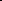 2.000,00 złw branżowych szkołach I stopnia oraz szkołach artystycznych o kwotę Przeniesienie w planie ZSP 1 celem dostosowania planu do bieżących potrzeb wydatkowych jednostki.40,00 złRozdział 80195 — Pozostała działalność	o lovotęPrzeniesienie w planie ZSP2 w kwocie 1.050 zł celem dostosowania planu do bieżących potrzeb wydatkowych jednostki oraz zwiększenie o kwotę 4.000 zł z przeznaczeniem na pokrycie kosztów organizacji wycieczek.5.050,00 złDział 852 — Pomoc społecznao kwotę220,00 złRozdział 85202 — Domy pomocy społecznejPrzeniesienia w planie wydatków celem dostosowania planu do bieżących potrzeb wydatkowych jednostki.o kwotę220,00 złDział 854 — Edukacyjna opieka wychowawczaRozdział	85406-	Poradnie	psychologiczno-o kwotę26.000,00 złpedagogiczne, w tym poradnie specjalistycznePrzeniesienie planu wydatków z rozdziału 85495 Š4010 do planu PP-P z przeznaczeniem na pokrycie braków wynagrodzeń i pochodnych pracowników jednostki.o lovotę26.000,00 złDział 700 — Gospodarka mieszkaniowaRozdział	70005	Gospodarka	gruntamio lovotę144,00 złi nieruchomościamiPrzeniesienia w planie wydatków z przeznaczeniem na pokrycie kosztów związanych z utrzymaniem nieruchomości stanowiących własność Skarbu Państwa.o kwotę	144,00 	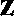 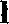 Dział 750 — Administracja publicznao kwotę1.500,00 złRozdział 75020 — Urzędy wojewódzkiePrzeniesienia w planie wydatków w związku z większym niż planowano kosztami delegacji pracowników Urzędu.Dział 754	Bezpieczeństwo publiczne i ochronao kwotę1.500,00 złprzeciwpożarowaRozdział 75411 — Komendy powiatowe Państwowejo lovotę448,00 złStraży PożarnejPrzeniesienia w planie wydatków celem dostosowania planu do bieżących potrzeb wydatkowych jednostki.o kwotę448,00 złDział 801 —0świata i wychowanieo kwotę367.610,00 złRozdział 80115 - TechnikaPrzeniesienie w planie ZSP 2 w kwocie 890 zł celemo kwotę890,00 złdostosowania planu do bieżących potrzeb wydatkowych jednostki.dostosowania planu do bieżących potrzeb wydatkowych jednostki.890,00 złRozdział 80117 — Branżowe szkoły I i II stopnia	o kwotę Przeniesienie w planie ZSP 2 w kwocie 730 zł celem dostosowania planu do bieżących potrzeb wydatkowych jednostki.Rozdział 80117 — Branżowe szkoły I i II stopnia	o kwotę Przeniesienie w planie ZSP 2 w kwocie 730 zł celem dostosowania planu do bieżących potrzeb wydatkowych jednostki.730,00 złRozdział 80120 — Licea ogólnokształcące o hvotę Przeniesienie w planie ZSP 1 w kwocie 1.500 zł celem dostosowania planu do bieżących potrzeb wydatkowych jednostki. Przeniesienie w planie ZSP 2 w kwocie 4.200 zł celem dostosowania planu do bieżących potrzeb wydatkowych jednostki.Rozdział 80120 — Licea ogólnokształcące o hvotę Przeniesienie w planie ZSP 1 w kwocie 1.500 zł celem dostosowania planu do bieżących potrzeb wydatkowych jednostki. Przeniesienie w planie ZSP 2 w kwocie 4.200 zł celem dostosowania planu do bieżących potrzeb wydatkowych jednostki.5.700,00złRozdział 80130 — Szkoły zawodowe o kwotę Przeniesienie w planie ZSP 2 celem dostosowania planu do bieżących potrzeb wydatkowych jednostki.Rozdział 80130 — Szkoły zawodowe o kwotę Przeniesienie w planie ZSP 2 celem dostosowania planu do bieżących potrzeb wydatkowych jednostki.1.200,00 złRozdział 80146-	Dokształcanie i doskonalenienauczycieli	o kwotę Przeniesienie w planie ZSP 1 celem dostosowania planu do bieżących potrzeb wydatkowych jednostki. Rozdział 80152 — Realizacja zadań wymagających stosowania specjalnej organizacji nauki i metod pracy dla dzieci i młodzieży w gimnazjach i klasach dotychczasowego gimnazjum prowadzonych w innych typach szkól, liceach ogólnokształcących, technikach, branżowych szkołach I stopnia i klasach dotychczasowej zasadniczej szkoły zawodowej prowadzonych2.000,00 złw branżowych szkołach I stopnia oraz szkołach artystycznych o kwotę Przeniesienie w planie ZSP I celem dostosowania planu do bieżących potrzeb wydatkowych jednostki.40,00 złRozdział 80195 — Pozostała działalność	o kwotęPrzeniesienie planu wydatków z przeznaczeniem na pokrycie braków w planie wynagrodzeń i pochodnych pracowników jednostek oświatowych do planów ZSS w kwocie 104.200 zł, ZSP 1 w kwocie 106.800 zł i ZSP2 w kwocie 115.000 zł.Przeniesienie planu wydatków do rozdziału 80115 z przeznaczeniem na pokrycie wydatków statutowych ZSP2 w kwocie 30.000 zł Przeniesienie w planie ZSP2 w kwocie 1.050 zł celem dostosowania planu do bieżących potrzeb wydatkowych jednostki.357.050,00 złDział 852 — Pomoc społeczna	o kwotę220,00 złRozdział 85202 — Domy pomocy społecznej o kwotę Przeniesienia w planie wydatków celem dostosowania planu do bieżących potrzeb wydatkowych jednostki.220,00 złDział 854 — Edukacyjna opieka wychowawcza	o kwotę26.000,00 złRozdział 85495 — Pozostała działalność	o kwotęPrzeniesienie planu wydatków do rozdziału 85406 z przeznaczeniem na pokrycie braków w planie wynagrodzeń i pochodnych pracowników PP-P26.000,00 zł